RAVEN CHAPTER 58 GUIDED NOTES: DYNAMICS OF ECOSYSTEMSRaven 9th editionHow does the definition of ecosystems expand on the concept of the community? ______________________________________________________________________________________________ Contrast the movement of energy and nutrients within ecosystems. ______________________________________________________________________________________________ Why is it essential that elements move through biogeochemical cycles in the ecosystem? ______________________________________________________________________________________________ For each of the nutrient cycles identify these key components What are the major processes that move carbon through the ecosystem? ______________________________________________________________________________________________ What is the impact of combustion on the carbon cycle? ______________________________________________________________________________________________ Identify the role of each of the following in the nitrogen cycle: a. Nitrogen fixation ______________________________________________________________________________________________________ b. Ammonification ______________________________________________________________________________________________________ c. Nitrification ______________________________________________________________________________________________________ d. Denitrification ______________________________________________________________________________________________________9. Define the following energy budget terms: a. Primary productivity ______________________________________________________________________________________________________ b. Gross primary productivity _________________________________________________ ___________________________________________________ c. Net primary productivity ___________________________________________________ ___________________________________________________Briefly describe each of the key trophic levels within a food chain a. _______________________________________________ b. _______________________________________________ c. _______________________________________________ d. _______________________________________________ e. _______________________________________________ What does a food web show that isn’t indicated by a food chain? _________________________________________________________________________________________________________________________ Which ecosystems have the highest productivity per unit area? ______________________________________________________________________________________________ What factors do you think contribute to such high productivity? ______________________________________________________________________________________________ Why do you think the open ocean has is so low in productivity? ______________________________________________________________________________________________ What is secondary productivity? ______________________________________________________________________________________________ What happens to the size of each level in the idealized pyramid as energy is transferred through the trophic levels?      _______________________________________________Explain what happens to the energy and biomass as it is passed through the trophic levels? ______________________________________________________________________________________________ What limits the length of a food chain? ______________________________________________________________________________________________ Label and explain this diagram. 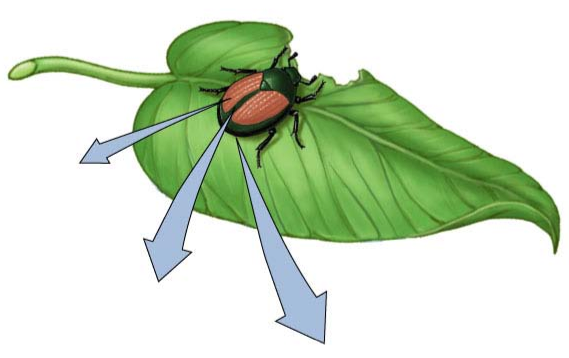 Carbon cycleNitrogen cyclePhosphorus cycleWater cycleWhat is the abiotic reservoir?How nutrient enters the food chain.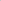 How nutrient returns to the reservoir.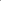 